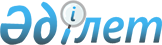 О внесении изменений и дополнений в некоторые нормативные правовые акты Республики Казахстан по вопросам регулирования финансового рынкаПостановление Правления Национального Банка Республики Казахстан от 26 февраля 2018 года № 33. Зарегистрировано в Министерстве юстиции Республики Казахстан 30 марта 2018 года № 16700.
      В целях совершенствования нормативных правовых актов Республики Казахстан, а также в соответствии с Законом Республики Казахстан от 19 марта 2010 года "О государственной статистике", Правление Национального Банка Республики Казахстан ПОСТАНОВЛЯЕТ:
      1. Утратил силу постановлением Правления Национального Банка РК от 29.11.2018 № 294 (вводится в действие с 01.07.2019).


      2. Внести в постановление Правления Национального Банка Республики Казахстан от 3 февраля 2014 года № 9 "Об утверждении Правил осуществления брокерской и (или) дилерской деятельности на рынке ценных бумаг" (зарегистрировано в Реестре государственной регистрации нормативных правовых актов под № 9249, опубликовано 16 апреля 2014 года в информационно-правовой системе "Әділет") следующие изменения и дополнение:
      в Правилах осуществления брокерской и (или) дилерской деятельности на рынке ценных бумаг, утвержденных указанным постановлением:
      заголовок главы 1 изложить в следующей редакции:
      "Глава 1. Общие положения";
      заголовок главы 2 изложить в следующей редакции:
      "Глава 2. Организационная структура и квалификация работников брокера и (или) дилера";
      в часть первую пункта 17 внесено изменение на государственном языке, текст на русском языке не меняется; 
      заголовок главы 3 изложить в следующей редакции:
      "Глава 3. Договор об оказании брокерских услуг. Клиентский заказ";
      абзац четвертый подпункта 2) пункта 26 изложить в следующей редакции:
      "нотариально засвидетельствованный документ с образцами подписей (в том числе представителей юридического лица, обладающих правом подписывать клиентские заказы) и оттиска печати юридического лица (при наличии), включающий сведения, указанные в подпункте 4) пункта 9 Правил регистрации сделок с эмиссионными ценными бумагами, переданными в номинальное держание, заключенных на организованном или неорганизованном рынке, в системе номинального держания (системе учета центрального депозитария), предоставления выписки с лицевого счета держателя ценных бумаг в системе учета номинального держания и (или) в системе учета центрального депозитария и предоставления номинальным держателем информации о клиентах, ценные бумаги которых находятся в его номинальном держании, по требованию регистратора, центрального депозитария и эмитента, утвержденных постановлением Правления Национального Банка Республики Казахстан от 22 октября 2014 года № 210, зарегистрированным в Реестре государственной регистрации нормативных правовых актов под № 9876;";
      заголовок главы 4 изложить в следующей редакции:
      "Глава 4. Совершение сделок с финансовыми инструментами, за исключением сделок с иностранной валютой, совершаемых брокером и (или) дилером, не являющимся банком";
      подпункт 3) пункта 46 изложить в следующей редакции:
      "3) заключения сделок с облигациями, имеющими статус государственных ценных бумаг, выпущенными центральными правительствами иностранных государств, имеющими рейтинг, установленный постановлением Правления Национального Банка Республики Казахстан от 29 ноября 2017 года № 234 "Об установлении перечня международных финансовых организаций, облигации которых банки и банковские холдинги приобретают в собственность, и требований к облигациям, которые банки и банковские холдинги приобретают в собственность", зарегистрированным в Реестре государственной регистрации нормативных правовых актов под № 16149, при их размещении на первичном рынке;"; 
      дополнить главой 4-1 следующего содержания:
      "Глава 4-1. Совершение сделок с иностранной валютой брокером и (или) дилером, не являющимся банком
      63-1. Брокер и (или) дилер при наличии лицензии уполномоченного органа на организацию обменных операций с иностранной валютой (в части организации обменных операций с безналичной иностранной валютой) в рамках брокерского договора совершает сделки по покупке или продаже безналичной иностранной валюты (за исключением сделок, относящихся к операциям валютного свопа согласно внутренним документам фондовой биржи) на фондовой бирже только за счет и по поручению клиента - физического лица.
      63-2. Оказание услуг по покупке или продаже безналичной иностранной валюты клиенту - физическому лицу осуществляется брокером и (или) дилером, если это предусмотрено брокерским договором.
      63-3. Брокер и (или) дилер в рамках брокерского договора открывает банковские счета для учета и хранения безналичной иностранной валюты, принадлежащей клиентам - физическим лицам, в банках, не являющихся аффилиированными лицами брокера и (или) дилера, и (или) центральном депозитарии ценных бумаг, и (или) фондовой бирже, и (или) иностранных расчетных организациях.
      63-4. Заключение брокером и (или) дилером сделок по покупке или продаже безналичной иностранной валюты на фондовой бирже осуществляется только на условиях полной предварительной оплаты покупаемой безналичной иностранной валюты или предварительной поставки продаваемой безналичной иностранной валюты в соответствии с внутренними документами фондовой биржи, за исключением случая, когда исполнение обязательств брокера и (или) дилера по сделкам покупки или продажи безналичной иностранной валюты обеспечивается его требованиями по ранее заключенным сделкам.
      63-5. Лимит на каждый торговый день (далее – лимит) на одного клиента - физического лица устанавливается в тенге в размере эквивалента не более ста тысяч долларов США, рассчитанного по официальному курсу тенге к доллару США, установленному Национальным Банком Республики Казахстан на день заключения сделки.
      В отношении каждого клиента - физического лица брокер и (или) дилер устанавливает лимит на покупку безналичной иностранной валюты в рамках брокерского договора, представляющий собой разницу между объемами заключенных сделок по покупке безналичной иностранной валюты с расчетным периодом до 2 (двух) рабочих дней включительно и заключенных сделок по продаже безналичной иностранной валюты с расчетным периодом в день заключения данных сделок, а также осуществляет контроль соблюдения данного лимита в течение торгового дня. 
      63-6. Условия и порядок совершения сделок с безналичной иностранной валютой на фондовой бирже с применением услуг клиринговой организации и (или) центрального контрагента, а также условия и порядок обеспечения исполнения обязательств по таким сделкам устанавливаются внутренними документами фондовой биржи, клиринговой организации и (или) центрального контрагента.
      Внутренними документами брокера и (или) дилера определяются дополнительные требования к порядку заключения (подаче заявки на заключение) сделок с безналичной иностранной валютой на фондовой бирже.";
      заголовок главы 5 изложить в следующей редакции:
      "Глава 5. Организация учета";
      заголовок главы 6 изложить в следующей редакции:
      "Глава 6. Особенности осуществления маржинальных сделок";
      заголовок главы 7 изложить в следующей редакции:
      "Глава 7. Андеррайтинговая деятельность брокеров и (или) дилеров";
      заголовок главы 8 изложить в следующей редакции:
      "Глава 8. Внутренний контроль".
      3. Департаменту регулирования небанковских финансовых организаций (Шайкакова Г.Ж.) в установленном законодательством Республики Казахстан порядке обеспечить:
      1) совместно с Юридическим департаментом (Сарсенова Н.В.) государственную регистрацию настоящего постановления в Министерстве юстиции Республики Казахстан;
      2) в течение десяти календарных дней со дня государственной регистрации настоящего постановления направление его копии в бумажном и электронном виде на казахском и русском языках в Республиканское государственное предприятие на праве хозяйственного ведения "Республиканский центр правовой информации" для официального опубликования и включения в Эталонный контрольный банк нормативных правовых актов Республики Казахстан;
      3) размещение настоящего постановления на официальном интернет-ресурсе Национального Банка Республики Казахстан после его официального опубликования;
      4) в течение десяти рабочих дней после государственной регистрации настоящего постановления представление в Юридический департамент сведений об исполнении мероприятий, предусмотренных подпунктами 2), 3) настоящего пункта и пунктом 4 настоящего постановления.
      4. Управлению по защите прав потребителей финансовых услуг и внешних коммуникаций (Терентьев А.Л.) обеспечить в течение десяти календарных дней после государственной регистрации настоящего постановления направление его копии на официальное опубликование в периодические печатные издания.
      5. Контроль за исполнением настоящего постановления возложить на заместителя Председателя Национального Банка Республики Казахстан Курманова Ж.Б.
      6. Настоящее постановление вводится в действие по истечении десяти календарных дней после дня его первого официального опубликования.
      "СОГЛАСОВАНО" 
Председатель Комитета по статистике
Министерства национальной экономики
Республики Казахстан
__________________ Н. Айдапкелов 
13 марта 2018 года  Форма, предназначенная для сбора административных данных 
      Сноска. Приложение утратило силу постановлением Правления Национального Банка РК от 29.11.2018 № 294 (вводится в действие с 01.07.2019).
					© 2012. РГП на ПХВ «Институт законодательства и правовой информации Республики Казахстан» Министерства юстиции Республики Казахстан
				
      Председатель Национального Банка

Д. Акишев 
Приложение
к постановлению Правления
Национального Банка
Республики Казахстан
от 26 февраля 2018 года № 33 Приложение 5
к Инструкции по осуществлению
мониторинга источников спроса
и предложения, а также направлений
использования иностранной валюты
на внутреннем валютном рынке 